E-mail: tdbanya@yandex.ru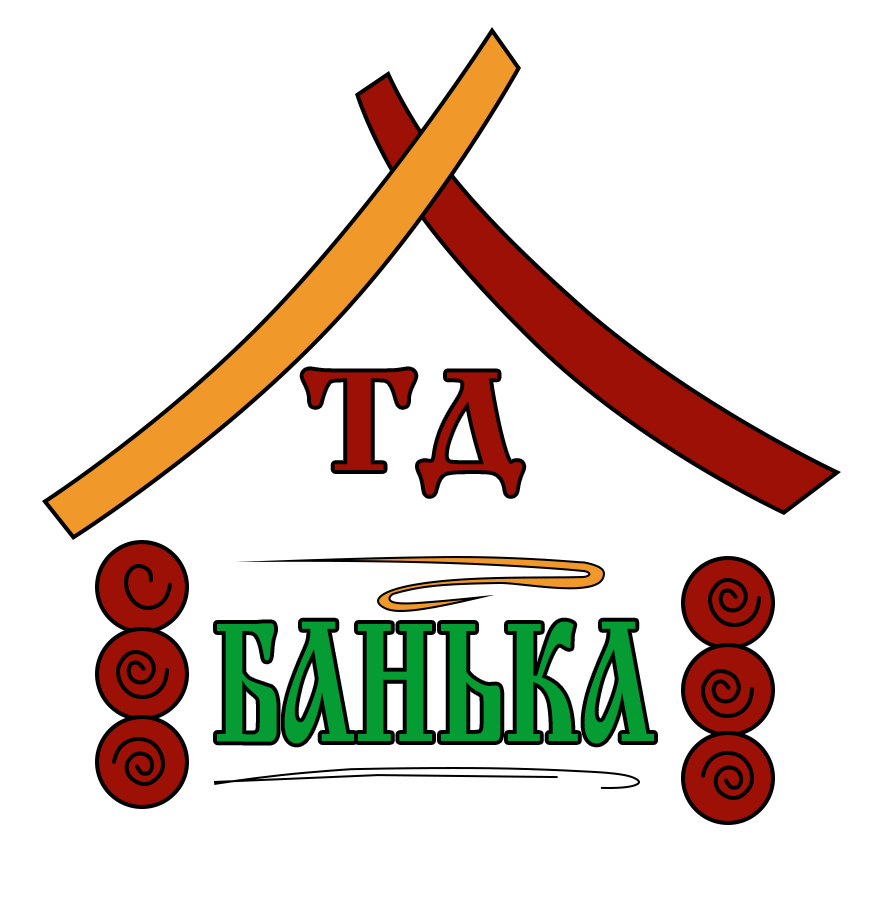 Тел. 8 917 702 37 90 Наталья+79371119224 ИринаПрайс-лист на погонажные изделия «Термо липа»НаименованиеФотоЦенаВагонка   88*15 мм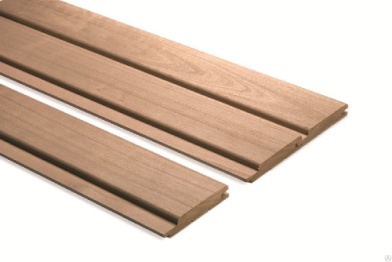 Длина 1.0-1.7 м85Длина 1,8-1,9 м85Длина 2.0-3,0 м120Полог  90*26 мм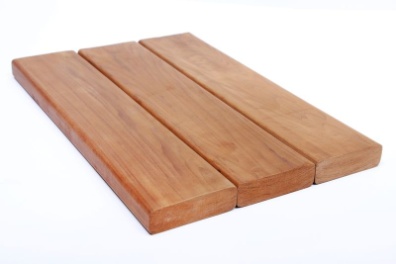 Длина 1,0-165Длина 1,8-210Плинтус 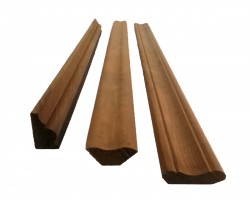 Длина 1,8- 60Уголок липовый 26*26 мм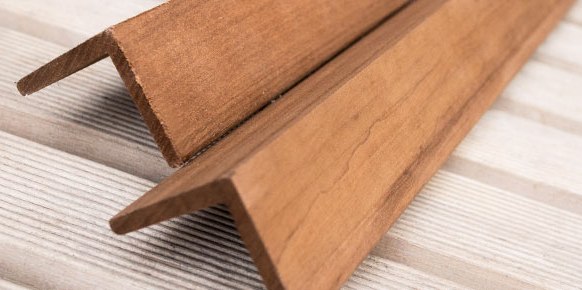 70Длина 1,8-Обналичка липовая 70*15 мм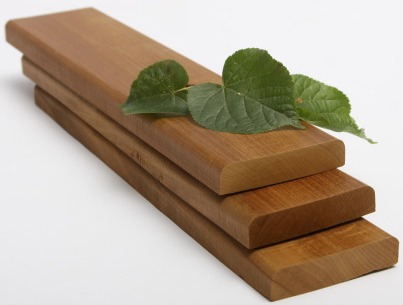 85Длина 1,8-